ПРИКАЗот 09 января  2020 г.                                                                                           № 04Об участии детского сада в республиканском проекте«Родной язык – язык матери (организация образовательной деятельности на родном (чувашском) языке»В рамках реализации республиканского проекта «Родной язык – язык матери (организация образовательной деятельности на родном (чувашском) языке)» на основе приказа БУ ЧР ДПО «Чувашский республиканский институт образования» Минобразования Чувашии от .2020 г. № «О республиканском проекте «Родной язык – язык матери (организация образовательной деятельности на родном (чувашском) языке)»ПРИКАЗЫВАЮ:Всем педагогам в 2020-2024 гг. принять участие в реализации республиканского проекта «Родной язык – язык матери (организация образовательной деятельности на родном (чувашском) языке)».Утвердить список педагогов, участвующих в реализации проекта «Родной язык – язык матери (организация образовательной деятельности на родном (чувашском) языке)» (Приложение 1).Утвердить план работы детского сада по реализации проекта «Родной язык – язык матери (организация образовательной деятельности на родном (чувашском) языке)» (Приложение 2).Методическое руководство республиканским проектом возложить на заведующего детским садом Петрову Марину Васильевну.Контроль за исполнением настоящего приказа оставляю за собой.С приказом ознакомлены: на производственном совещании.Заведующий                                                                              М.В. ПетроваЧăваш Республикин Вăрмар районéн шкул çулне çитмен ачасене вéрентекен 3-мéш номерлé муниципаллă бюджетлă учреждени «Зоренька» ача сачé».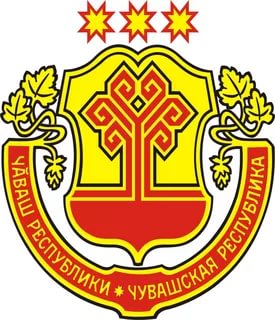 Муниципальное бюджетноедошкольное образовательное учреждение “Детский сад № 3»Зоренька»Урмарского района Чувашской  Республики п Урмары, ул. Заводская, д. 20тел 8 (83544) 2-18-78 Е-mail: ds3-urmary@mail.ru